מכינה קדם צבאית "נחשון" - המדרשה הישראלית למנהיגות חברתית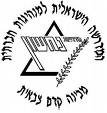 מחזור כ"א הראשון , שדרות, 2018 , תשע"ח , שבוע 25 – מנהיגות ופוליטיקה"פוליטיקה היא דבר רציני מדי מכדי להפקיד אותו בידי פוליטיקאים" (שארל דה גול)יום א' 18.2.18 ג' אדר יום ב'19.2.18 ד' אדריום ג'20.2.18 ה' אדריום ד'21.2.18 ו' אדריום ה'22.2.18 ז' אדריום ו'23.2.18 ח' אדריום ו'23.2.18 ח' אדרמנחה תורןלירישירלירינירשירשירנירמובילי יוםערן וגלזלוף ודיאנהנוי וזאקעומר ותומרניצן וכפירניצן וכפיראוהד וניתאיתורניםאדיסו ורבקהאופר ב ולינויאיתי א ומאיהעפרי והילהאיתי ב ואסובלאואיתי ב ואסובלאואדיסו ורבקההערות7:15"בוקר טוב" + סדר ונקיון המכינה"בוקר טוב" + סדר ונקיון המכינה"בוקר טוב" + סדר ונקיון המכינה"בוקר טוב" + סדר ונקיון המכינה"בוקר טוב" + סדר ונקיון המכינה"בוקר טוב" + סדר ונקיון המכינה"בוקר טוב" + סדר ונקיון המכינה7:45ארוחת בוקרארוחת בוקרארוחת בוקרארוחת בוקרארוחת בוקרארוחת בוקרארוחת בוקר8:3010:00 התאספות – תחנת רכבת "משה דיין" בראשון לציוןפתיחת שבוע – בחירות 2018 במכינה – חוליית מנהיגות ופוליטיקהעופר בבלי - דיפלומטיהאבי דבוש - מרצדורון שוחט- חינוך ופוליטיקהסגירת מכינהסגירת מכינה9:30הפסקההפסקההפסקההפסקההפסקההפסקההפסקה9:45ביקור במערכת "גלובס":11:00 אלונה בר און – בעלים של "גלובס" – שיחת פתיחהסתיו כהן – דוברת "דרכנו": יחסי פריפריה-מרכזעינת וירצקי – אקטיביזם חברתי10:00 שורשים – קליד אבו אווד ושאול ג'ודלמול (שעה וחצי)תנועת "אם תרצו" - שיילה סיכום שבועי + פרשת שבועסיכום שבועי + פרשת שבוע11:00הפסקההפסקההפסקההפסקההפסקההפסקההפסקה11:3011:30 נעמה סיקולר – העורכת הראשית של "גלובס"זאביק - מנהיגותרות מרגולין לב ארי – דוברת התנועה לאיכות השלטוןכושר גופני: בראור אמצעאדם דניאל- מדינה יהודית ודמוקרטית12:45                 זמן מובילי יום / אקטואליה                 זמן מובילי יום / אקטואליה                 זמן מובילי יום / אקטואליה                 זמן מובילי יום / אקטואליה                 זמן מובילי יום / אקטואליה                 זמן מובילי יום / אקטואליה                 זמן מובילי יום / אקטואליה13:00    ארוחת צהרים+ הפסקה                                                                                        ניקיונות                                                                                   ארוחת צהרים+ הפסקה                                                                                        ניקיונות                                                                                   ארוחת צהרים+ הפסקה                                                                                        ניקיונות                                                                                   ארוחת צהרים+ הפסקה                                                                                        ניקיונות                                                                                   ארוחת צהרים+ הפסקה                                                                                        ניקיונות                                                                                   ארוחת צהרים+ הפסקה                                                                                        ניקיונות                                                                                   ארוחת צהרים+ הפסקה                                                                                        ניקיונות                                                                               16:0013:00 רועי ברק – עורך החדשות: עיתונות, הון, שלטון ומה שבינהם14:30 אלה לוי וינרב – פוליטיקה ומשפט14:00 קהילה התנדבויות קבועותגלעד – רעיון פוליטי14:00 קהילה התנדבויות קבועות15:00 ח"כ שלי יחימוביץ'16:30- הפסקהשבת פרשת "תצוה"כניסת שבת : 17:12צאת שבת : 18:11שבת פרשת "תצוה"כניסת שבת : 17:12צאת שבת : 18:1117:15הפסקההפסקההפסקההפסקההפסקההפסקההפסקה17:4515:30 – סיור בדפוס: הורדת העיתוןסיום ונסיעה למכינה בתחב"צקהילה התנדבויות קבועותזאביק - מנהיגותקהילה התנדבויות קבועותיו"ר מפלגת זהות- משה פייגליןשבת שלום !שבת שלום !19:00ארוחת ערבארוחת ערבארוחת ערבארוחת ערבארוחת ערבארוחת ערבארוחת ערב20:00ח"כ דב חנין – ממפלגת הרשימה המשותפת"הליכודניקים החדשים" הלל – "המלך אמר" (הכנה לניווטים) / ניר – פוליטיכיףחניתה חפץ- לוביסטיתכושר גופני: קבוצות21:15-21:30עיבוד יומי + תדרוך למחר + הודעותעיבוד יומי + תדרוך למחר + הודעותעיבוד יומי + תדרוך למחר + הודעותעיבוד יומי + תדרוך למחר + הודעותעיבוד יומי + תדרוך למחר + הודעותעיבוד יומי + תדרוך למחר + הודעותעיבוד יומי + תדרוך למחר + הודעותאפטר לו"זסאטירה פוליטית